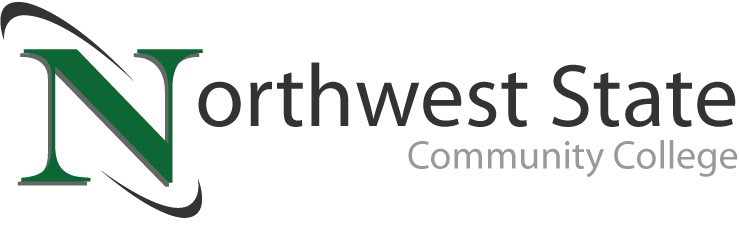 International Students Application ProcessINTERNATIONAL STUDENT REQUIREMENTS for ADMISSION at NSCCBefore  can process an international student’s application for admission and issue an I-20, the following documents are necessary:A completed Northwest State Community College application for admission.A certified true copy of a student’s complete secondary school record, translated into English.A certified true copy of any college or university studies the student may have completed, translated into English and course evaluation.  If you would like to request transfer credit for courses completed overseas, you must have transcripts evaluated by a professional evaluation company like www.WES.org.  Only original, unopened evaluations will be accepted. A photo copy of the student’s VISA/PASSPORT and the I-94.All international students wishing to transfer to NSCC from another U.S. institution must prove to be in good standing   and have maintained a cumulative G.P.A. of 2.00 at the previous institution before acceptance to NSCC will be granted. Proof of competency in English language usage – The student must have TOEFL PBT scores of 550 or higher,  or TOFEL computer based score of 173 or higher,  or TOEFL iBT of 70 or higher .  TOEFL scores should be submitted directly to the Admissions office. Accuplacer placement and computer assessments are required once the student arrives at Northwest State.A certified statement of financial stability by a banking institution official which gives proof of the student’s assets from parents, relatives, guardians, or the student. Proof of personal responsibility for the student must accompany the banking institution statement of financial stability. ALL FINANCIAL STATEMENTS MUST BE CONVERTED INTO AMERICAN DOLLARS BEFORE SUBMISSION TO THE COLLEGE.After the above has been completed and if the student has been accepted by Northwest State Community College, a deposit of one year’s tuition plus book allowance ($13,610.00) must be sent to the college before an I-20 will be issued. An additional $3,000 should be brought for spending money upon entering the United StatesSchedule of instructional fees:(All fees are subject to change)Full-Time Student (fees based on 15 credit hours per semester)	Tuition and Fees	$11,500.00	Books and Supplies	$2,110.00	    SUBTOTAL	$13,610.00	Room and Board (single student)	$7,110.00	Transportation	$2,210.00	Personal / Miscellaneous …………………………………………$4,240.00	    SUBTOTAL	$13,560.00	TOTAL	$27,170.00NOTE: This is an estimate only for one academic year.	 All currency is listed in United States dollars. No financial aid, grants or loans are available from Northwest State.MISCELLANEOUS INFORMATIONNO campus housing is provided.  The college does not assume responsibility for arranging student housing. It is the responsibility of the student to arrange their own living accommodations before entering the United States. Northwest State Community College is located in a rural area and no bus or taxi service is available.  Walking to the college from your apartment or room is not feasible.Do not assume that an on-campus job or other employment will be available to assist you in meeting your expenses while in the United States.  On-campus employment funds are very limited.  A “green card” entitling you to seek outside employment may only be issued after you have been in the United States one year from your date of arrival.You must provide written communication with the college as to your exact arrival date and your mailing address in the United States.INTERNATIONAL STUDENT SEVIS INFORMATION SHEETPersonal Information (Please Print)Name__________________________________________________________________________________________SSN __ __ __ - __ __ - __ __ __ __   Date of Birth__________________________	Place of birth __________________							(month/day/year)			           (city/country)Country of Citizenship________________________________________________________Home Country Address________________________________________________________			       _______________________________________________________Home Country Phone   ________________________________________________________Current U.S. Address    ________________________________________________________			     ________________________________________________________Current U.S. Phone      ________________________________________________________Visa InformationVisa Type ________________________________________ Visa Number ___________________________________Visa Issue Date ____________________________________ Visa Expiration Date _____________________________Citizenship Nation __________________________________ Birth Nation __________________________________Program InformationDate of Commencement of Studies _____________________________Semester/Year_________________________Degree Program___________________________________Major__________________________________________Date of Entry into U.S.______________________________ I-94 ID#_________________________________________(Attach copy of passport and I-94)To be completed by college:Date of Termination ____________________ Date Reported to SEVIS______________________________________Reason for Termination____________________________________________________________________________AFFIDAVIT OF SPONSORSHIPI hereby attest that I am willing and able and will provide no less than US $________________ in cash to the student named below for each year of study at .  I am attaching documents that prove the support is available/ attainable; including bank statements, employment/salary letters, investments, tax returns and other assets (The amount indicated should agree with the amount on page 1 one of this form from the sponsor(s) line).Name of student ________________________________________________________________My relationship to the student is___________________________________________________My full address is______________________________________________________________________________________________________________________________________________The following are all of the persons who are dependent upon me for their housing, food, or financial support.  DO NOT INCLUDE PERSONS WHO SUPPORT THEMSELVES.  DO NOT INCLUDE THE STUDENT NAMED ABOVE.NAME	RELATIONSHIP TO ME	AGE______________________________	____________________	__________________________________	____________________	__________________________________	____________________	__________________________________	____________________	____AFFIRMATION OR OATH OF SPONSORI hereby affirm or swear that the contents of the above statement are true and correct.Signature of sponsor______________________________ Name of sponsor, printed______________________NOTARIZATION (seal/stamp) OF DESIGNATED OFFICIALSWORN AND SUBSCRIBED BEFORE ME THIS __________ OF _____________________________, 20_____.Signature of Notary (seal) ____________________________ My commission expires_____________________A STAMP OR SEAL MUST BE PLACED HERE FOR THIS FORM TO BE VALIDPlease send this form and all supporting documents to Northwest State Community College.FINANCIAL CERTIFICATION FORMPersonal Information:  Please put your name in full as it appears in your passport.Family/Surname:_________________________________First/Given:______________________________________Middle:______FUNDING INFORMATION: The total support necessary for first year of study must be documented and available.  The support necessary for subsequent years of study must be reasonably attainable and documented through bank statements, employment letters, tax returns, investments, etc.  Employment/salary letters and investments are the most reliable sources of support.  If any funds are being provided by a sponsor, the sponsor must complete the Affidavit of Sponsorship.  If personal funds are being used, bank statements must be attached in the student’s name and be sufficient for all years of study, not just the first year.The total amount of money that I have available for each academic year of study is $____________________This amount includes the following:$____________ personal funds              $____________________ Sponsor$____________ other, please specify:_______________________________________________I certify that the above information provided is correct and complete and that I shall notify Northwest State Community College of any change in my financial circumstances.Student’s Signature__________________________________________  Date: _____________AFFIDAVIT OF SPONSORSHIPI hereby attest that I am willing and able and will provide no less than US $________________ in cash to the student named below for each year of study at Northwest State Community College.  I am attaching documents that prove the support is available/ attainable; including bank statements, employment/salary letters, investments, tax returns and other assets.Name of student __________________________________________________________________________________________My relationship to the student is_____________________________________________________________________________My full address is__________________________________________________________________________________________The following are all of the persons who are dependent upon me for their housing, food, or financial support.  DO NOT INCLUDE PERSONS WHO SUPPORT THEMSELVES.  DO NOT INCLUDE THE STUDENT NAMED ABOVE.NAME	RELATIONSHIP TO ME	AGE______________________________	____________________	__________________________________	____________________	__________________________________	____________________	____AFFIRMATION OR OATH OF SPONSORI hereby affirm or swear that the contents of the above statement are true and correct.Signature of sponsor___________________________ Name of sponsor, printed _____________________NOTARIZATION/CERTIFICATIONSWORN AND SUBSCRIBED BEFORE ME THIS _______ DAY OF ____________________, 20______Signature of Notary_____________________________________________ My Commission Expires____________Please send this form and all supporting documents to Northwest State Community College